WCES Kindergarten Weekly Homework MenuDUE 3/9/23http://wilsoncreekkindergarten.weebly.com/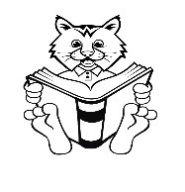 In addition to the “must do” squares, choose at least 3 additional squares to complete this week. Draw an X through the square once the task is complete! Sign and return the menu sheet on the above due date! Keep practice sheets at home.Name: _________________________________________Parent Signature: ________________________________Must Do:Addition:Solve the problems below.  Write the equation/number sentence.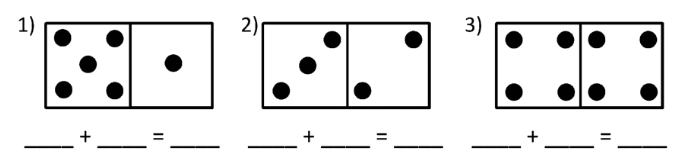 Can you make your own domino equation?Writing:Pick a long vowel o word (CVCe-silent e) from the read sheet on back and write a sentence.  Illustrate your sentence.Must Do:Complete Kindergarten Read Sheet (on back)Review the long vowel oRead the long vowel o words. (CVCe-Silent e)Read the high frequency words.Read the sentences and highlight the high frequency words.Fill in the missing lettersTechnology:Practice logging on to iReady.Practice for at least 20 min. (10 min math/10 min reading) Do not forget to log off correctly.Every NightRead for ten minutes!Skip counting:Practice skip counting by 10.What are the missing numbers?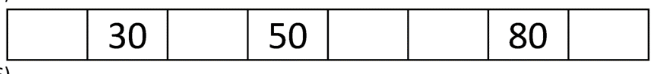 Cause and Effect: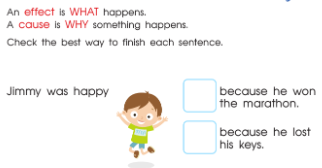 Read Across America WeekWhat is your favorite book and tell the reasons why it is your favorite!Pennies and dimes:Count out 13 pennies to show 13 cents.  Show 13 cents another way using pennies and dimes.